COMUNICATO STAMPASabato 25 maggio il mondiale di calcio per seminaristi e sacerdoti conoscerà le due finalisteClericus Cup, verso il Giudizio Universale
Due sfide solenni, ancora 60 minuti per assurgere al trono delle aspiranti al titoloIl campionato pontificio promosso dal Csi è giunto alle semifinali della 13ma edizioneC’è tanta Africa e spirito missionario in Collegio Urbano - S. Guanella e AmiciIl Sedes Sapientiae contro i campioni Usa dei Martyrs sogna la sua prima finale nel torneoRoma, 24 maggio 2019 – Come l’Europa League e la Champions League anche per la Clericus Cup è tempo di conoscere le due pretendenti al titolo internazionale. Sabato 25 maggio, a pochi giorni dalla Pentecoste, arrivano solenni le due semifinali del mondiale vaticano promosso dal Csi, con il patrocinio dell’Ufficio Nazionale del tempo libero, turismo e sport della Cei, del Dicastero per i Laici, la Famiglia e la Vita e del Pontificio Consiglio della Cultura del Vaticano.Appuntamento, come sempre, sui campi del Centro Pio XI (via di Santa Maria Mediatrice 24, nei pressi del Vaticano), con il Cupolone sullo sfondo. Molto attesa, alle 9, la sfida tra San Guanella e Amici e Collegio Urbano, sfida tra missionari, con la più parte dei calciatori in campo dei paesi africani. Bilancio in equilibrio negli archivi delle passate edizioni del torneo. Quattro i precedenti tra Sedes e Nam. Nel 2008 vittoria netta, per 3-0, del Sedes Sapientiae contro l’allora Pontificio Collegio Americano del Nord. Stesso risultato, ma a favore dei North American Martyrs, nei quarti di finale del 2010. L’anno successivo, infine, vittoria per 2-1 del Sedes nella finalina per il terzo e quarto posto. Un anno fa, in semifinale, l’ultimo faccia a faccia ha visto spalancare le porte delle finale agli statunitensi con un netto 4-2.Meno assidue le sfide fra Guanelliani e Collegio Urbano. Nel 2010 la squadra del Santo ha superato 4-2 nei gironi i seminaristi di Propaganda Fide. La rivincita nel 2012 quando i Leoni d’Africa, sempre nei gironi, si sono imposti con un netto 6-1 sulla allora sodalizio Agostiniani-Guanelliani.SEMIFINALI Sabato 25 MaggioCentro Sportivo Pio XI (via di Santa Maria Mediatrice, 22 - Roma)San Guanella e Amici – Pontificio Collegio Urbano ORE 9:00 CAMPO A
North American Martyrs - Sedes Sapientiae ORE 10:30 CAMPO A
UFFICIO STAMPA CLERICUS CUP  Felice Alborghetti - cell. 328 0112224 - stampa@csi-net.it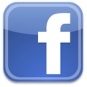 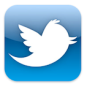 Clericus Cup www.clericuscup.it@ClericusCup#ClericusCup